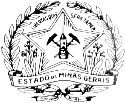           SECRETARIA DE ESTADO DE PLANEJAMENTO E GESTÃODECLARAÇÃO DE ACÚMULO DE CARGOS/PROVENTOS DECLARAÇÃO DE ACÚMULO DE CARGOS/PROVENTOS Eu,      , MASP       , ocupante do cargo de  , Símbolo   , Nível , Grau ,  , lotado na SECRETARIA DE ESTADO DE FAZENDA, declaro:Eu,      , MASP       , ocupante do cargo de  , Símbolo   , Nível , Grau ,  , lotado na SECRETARIA DE ESTADO DE FAZENDA, declaro:Atenção no preenchimento dos campos abaixo:As informações do cargo em que o servidor está requerendo a aposentadoria não constarão nos campos abaixo, estes são próprios para informações de acúmulo de outro cargo ou de percepção de benefícios decorrentes de aposentadorias já concedidas.Atenção no preenchimento dos campos abaixo:As informações do cargo em que o servidor está requerendo a aposentadoria não constarão nos campos abaixo, estes são próprios para informações de acúmulo de outro cargo ou de percepção de benefícios decorrentes de aposentadorias já concedidas. Não exerço nenhum outro cargo, emprego ou função pública na Administração Direta, Autarquia, Empresa Pública, Sociedade de Economia Mista ou Fundação nas esferas Federal, Estadual ou Municipal. Acumulo (exerço outro) cargo de        , Símb.      /Nível        , Grau        ,  na esfera   Federal,   Estadual ou    Municipal,  lotado no (a)    , com ingresso em    /    /     , percebendo a remuneração de R$       ,   (valor por extenso)     .  Não exerço nenhum outro cargo, emprego ou função pública na Administração Direta, Autarquia, Empresa Pública, Sociedade de Economia Mista ou Fundação nas esferas Federal, Estadual ou Municipal. Acumulo (exerço outro) cargo de        , Símb.      /Nível        , Grau        ,  na esfera   Federal,   Estadual ou    Municipal,  lotado no (a)    , com ingresso em    /    /     , percebendo a remuneração de R$       ,   (valor por extenso)     .  Não recebo quaisquer benefícios relativos à aposentadoria do Regime Geral de Previdência Social ou proventos decorrentes de aposentadoria de cargos ou empregos públicos. Recebo proventos ou benefícios relativos à inatividade (aposentadoria) no cargo de        , no valor de R$      , (valor por extenso)       , na esfera  Federal,  Estadual,  Municipal ou   INSS     Não recebo quaisquer benefícios relativos à aposentadoria do Regime Geral de Previdência Social ou proventos decorrentes de aposentadoria de cargos ou empregos públicos. Recebo proventos ou benefícios relativos à inatividade (aposentadoria) no cargo de        , no valor de R$      , (valor por extenso)       , na esfera  Federal,  Estadual,  Municipal ou   INSS    Estou ciente:do disposto no art. 3º da Emenda Constitucional Federal nº 19/98, que alterou a redação do artigo 37, incisos XVI e XVII da CF/88, que vedam a acumulação remunerada de cargos, empregos e funções públicas,do disposto no art. 1º  da Emenda Constitucional Federal nº 20/98, que acrescentou ao art. 37 da CF/88 o parágrafo 10, que veda a percepção simultânea de proventos de aposentadoria com a remuneração de cargo, emprego ou função pública, ressalvados os cargos acumuláveis na forma da CF/88.As informações prestadas são verdadeiras; pelas quais assumo plena e total responsabilidade, comprometendo-me a comunicar imediatamente à área de Recursos Humanos da minha instituição quaisquer alterações posteriores em minha situação funcional, bem como autorizá-la a diligenciar quanto à veracidade das informações prestadas.Estou ciente:do disposto no art. 3º da Emenda Constitucional Federal nº 19/98, que alterou a redação do artigo 37, incisos XVI e XVII da CF/88, que vedam a acumulação remunerada de cargos, empregos e funções públicas,do disposto no art. 1º  da Emenda Constitucional Federal nº 20/98, que acrescentou ao art. 37 da CF/88 o parágrafo 10, que veda a percepção simultânea de proventos de aposentadoria com a remuneração de cargo, emprego ou função pública, ressalvados os cargos acumuláveis na forma da CF/88.As informações prestadas são verdadeiras; pelas quais assumo plena e total responsabilidade, comprometendo-me a comunicar imediatamente à área de Recursos Humanos da minha instituição quaisquer alterações posteriores em minha situação funcional, bem como autorizá-la a diligenciar quanto à veracidade das informações prestadas.